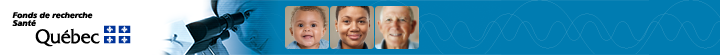 Réseaux thématiques du FRQS – Programme 2017-2018PROPOSITION DE RÉSEAUDemande de renouvellement de subvention Présentée parCliquez ici pour taper le nom du réseau Cliquez ici pour taper le nom du directeurINSTRUCTIONSProposition de réseau thématiqueAfin que les propositions soient rédigées de façon uniforme, le FRQS vous demande de respecter le nombre de pages allouées ainsi que le cadre présenté. Toute page excédentaire sera retirée de la demande. Pour la rédaction du document veuillez utiliser la police de type Arial, taille 10 pt, intervalle simple.Une fois que vous aurez rempli ce gabarit de proposition de réseau thématique, vous devrez le convertir en format pdf et le joindre à votre formulaire électronique de demande de subvention, dans la section « Autres documents ».Voici la liste des documents qui vous seront demandés dans la section « Autres documents » de votre formulaire électronique de demande de subvention :Le présent gabarit de proposition de réseau thématique complété;L’organigramme du réseau;La liste des membres des divers comités (comité de direction, comité scientifique et autres comités);La liste des acronymes utilisés dans la présente proposition;Le bottin des membres du réseau par catégories de membres et classés par ordre alphabétique;La charte de votre réseau;Une liste des publications conjointes des membres réguliers du réseau, au cours des quatre (4) dernières années, résultant de l’utilisation des ressources du réseau;Un document facultatif de tableaux et figures (pour un maximum de 8 pages).SignaturesCette proposition doit être signée par les autorités administrative et scientifique du réseau de recherche, soit le directeur des services financiers de l’établissement gestionnaire et le directeur du réseau thématique (page 3).SECTION 1 – RAPPORT SUR LE PROGRÈS RÉALISÉSECTION 2 – DEMANDE DE SUBVENTIONSECTION 3 – RESSOURCES COMMUNESPour votre réseau, énumérez les ressources communes (plateforme d’expertise et technologique, registre de patients, biobanque, banque de données, etc.) ainsi que leurs modes d'accès, leur nombre d'utilisateurs et les revenus anticipés (s'il y a lieu).Coordonnées du directeur du réseauCoordonnées du directeur du réseauCoordonnées du directeur du réseauNomPrénomNIPInstitution d’appartenanceAffiliation universitaireCourrielCoordonnées du codirecteur du réseau (s’il y a lieu)Coordonnées du codirecteur du réseau (s’il y a lieu)Coordonnées du codirecteur du réseau (s’il y a lieu)NomPrénomNIPInstitution d’appartenanceAffiliation universitaireCourrielLieu d’administration du réseauNom de l’établissement gestionnaire :Nom du directeur des finances :Coordonnées de correspondanceNom :      Courriel :      Renseignements générauxBudget annuel provenant du FRQSActuel :      (incluant partenaire du FRQS le cas échéant)Demandé :      Budget annuel provenant d’autres sources de financementAnnée de création du réseaumois / annéeDate de début de la subvention en coursmois / annéeComposition du réseauNombre de membresMembres réguliersMembres associésMembres étudiantsAutres :Total :Structure et organisation du réseauDébut du mandat du directeur réseaumois / annéeFin du mandat du directeur du réseaumois / annéeNombre de réunion par année - Comité de directionNombre de réunion par année - Comité scientifiqueNombre de réunion par année - Autre comitéNombre d’axes (regroupements stratégiques)Nombre de ressources communesDate d’adoption de la chartemois / annéeDate du dernier changement apportée à la chartemois / annéeAssemblée généraleDate de la dernière assemblée générale :mois / annéeNombre de membres réguliers présents :Nombre total de participants:Site WebAdresse du site Web du réseauNombre de visites au cours de la dernière annéeNombre de visiteurs au cours de la dernière annéeIdentification des axes du réseau (regroupements stratégiques) Veuillez énumérer chacun des axes du réseau et identifier leur responsable. Vous pouvez ajouter des lignes au tableau si nécessaire.Identification des axes du réseau (regroupements stratégiques) Veuillez énumérer chacun des axes du réseau et identifier leur responsable. Vous pouvez ajouter des lignes au tableau si nécessaire.Identification des axes du réseau (regroupements stratégiques) Veuillez énumérer chacun des axes du réseau et identifier leur responsable. Vous pouvez ajouter des lignes au tableau si nécessaire.Identification des axes du réseau (regroupements stratégiques) Veuillez énumérer chacun des axes du réseau et identifier leur responsable. Vous pouvez ajouter des lignes au tableau si nécessaire.Nom de l’axeNom du responsableNIPAffiliation universitaireIdentifier les ressources communes de recherche du réseauVeuillez identifier les ressources communes anticipées, comme par exemple : ressource d’expertise, plateforme technologique, registre de patients, banque de données, biobanque, etc. Vous pouvez ajouter des lignes au tableau si nécessaire.Identifier les ressources communes de recherche du réseauVeuillez identifier les ressources communes anticipées, comme par exemple : ressource d’expertise, plateforme technologique, registre de patients, banque de données, biobanque, etc. Vous pouvez ajouter des lignes au tableau si nécessaire.Identifier les ressources communes de recherche du réseauVeuillez identifier les ressources communes anticipées, comme par exemple : ressource d’expertise, plateforme technologique, registre de patients, banque de données, biobanque, etc. Vous pouvez ajouter des lignes au tableau si nécessaire.ressource collectiveNom du responsableAffiliationSection 1.1 – Résumé du plan d’action stratégique de la dernière demande(Maximum 2 pages)Copiez le résumé de la dernière demande de financement (1 page) et identifiez les ajustements apportés au cours de la période de subvention (1 page).Section 1.2 – Description de l’organisation et du fonctionnement actuel du réseau(Maximum 2 pages)Décrire brièvement:l’organisation, le fonctionnement, la structure et les mécanismes de gouvernance du réseau depuis la dernière demande de financement; les axes (regroupements stratégiques) et les mécanismes d’intégration inter-axes (regroupements stratégiques) indiquez les acquis et les problèmes rencontrés dans le fonctionnement du réseau ainsi que les solutions apportées, le cas échéant. Section 1.3 –  Réalisations, productivité scientifique et retombées des activités du réseau(Maximum 6 pages,  incluant celle-ci)Exposer les réalisations du réseau, en regard des objectifs fixés par le réseau lors de la dernière demande de financement tel que décrit a la section 1.1. Y inclure également, les initiatives stratégiques nouvelles que le réseau a initié et décrire brièvement les aspects les plus novateurs et structurants du réseau au cours de la même période. On insistera en particulier sur :L’importance stratégique du réseau et sa valeur ajoutée pour la communauté;La progression du réseau vers l’atteinte des résultats et retombées escomptés;les effets levier (subventions communes obtenues, investissements publics ou privés, etc.);les réalisations scientifiques (développement d’initiatives et rayonnement à l’échelle nationale ou internationale, initiatives structurantes, implantation de nouvelles pratiques ou de nouvelles politiques;la valeur ajoutée du réseau pour les membres, la communauté scientifique et la population visée, ainsi que la pertinence du réseau pour le développement de la recherche en santé;les activités de transfert de connaissances, de valorisation et de diffusion grand public propres au réseau;les publications scientifiques et les rapports.Section 1.4 –  Retombées représentatives des activités du réseau(Maximum 2 pages)Dresser la liste des 10 résultats les plus représentatifs des activités du réseau. Décrire brièvement chaque résultats, comment le réseau  a contribué et son impact sur la thématique de recherche.Section 1.5 –   Ressources développées par le réseau, à maintenir(Maximum 1 page)Énumérer les ressources, plateformes technologiques ou informationnelles, banques de données ou de tissus que vous avez développées et que vous jugez essentielles. Décrire brièvement le caractère stratégique des infrastructures et outils mis en place pour la réalisation des objectifs du réseau. À la section suivante du formulaire, vous aurez l’opportunité de mieux définir leur intégration dans votre plan d’action stratégique et d’en justifier les coûts d’exploitation.Section 1.6 –    Ventilation de l’utilisation du budget pour la subvention en coursPrésentez l’utilisation de la subvention octroyée par le FRQS pour les trois dernières années, en conformité avec les rapports financiers annuels. Pour la 4e année (en cours), veuillez fournir un estimé des dépenses au 31 mars.Champs budgétairesMontant ($)Montant ($)Montant ($)Montant ($)Champs budgétairesAnnée 1Année 2Année 3Année 4TOTAL :Financement provenant d’autres sources que le FRQS :Section 2.1 – Résumé du plan d’action stratégique pour les quatre prochaines années( 1 page seulement )Section 2.2 –   Plan d’action stratégique et demande de financement(Maximum 15 pages, excluant les références – début page suivante)PRÉAMBULEDans cette section, vous devez présenter un plan d’action stratégique destiné à répondre aux objectifs opérationnels et stratégiques des réseaux thématiques tel que décrit dans les règles du programme. Les initiatives proposées devront conduire à court ou moyen terme à des résultats concrets ainsi qu’à des retombées mesurables pour la communauté scientifique et les communautés ou populations visées par les travaux du réseau.La valeur ajoutée des activités de concertation, des initiatives structurantes, des activités de diffusion et de transfert de connaissances ainsi que des ressources communes projetées, dans une perspective de complémentarité avec d’autres programmes d’appui à la recherche, devra être démontrée. Le FRQS s’attend à ce que les Réseaux thématiques fassent part des impacts ou changements positifs attendus dans l’environnement de recherche ainsi que sur la ou les communautés de personnes visées.DEMANDE DE SUBVENTIONLa demande de subvention pourrait prendre la forme suivante :INTRODUCTIONMise en contexte de la thématique du réseau par rapport à son environnement externe (exemples : état de santé, système de santé, milieu de recherche concerné), description de la mission et des objectifs stratégiques à atteindre.PLAN D’ACTION STRATÉGIQUEDécrire la programmation scientifique du réseau et sa pertinence pour le développement de la recherche en santé.  Les hypothèses ou argumentaires qui supportent chaque initiative que le réseau souhaite développer doivent être présentés. Ces derniers doivent permettre de justifier les moyens et les ressources (humaines et matérielles) nécessaires pour réaliser les activités qui permettront l’atteinte des résultats visés. Pour les ressources communes (plateformes technologiques ou informationnelles, banques de données ou de tissus) un plan de gestion est demandé (frais d’utilisation, nombre d’utilisateurs, accès aux utilisateurs, ressources humaines et financières). Présentez, également, les ressources communes développées par le réseau en y associant les coûts et les revenus estimés (voir section 3) de chacune d’entre elles afin d’obtenir les coûts nets totaux demandés au FRQS.CONCLUSIONSection 2.2 –   Plan d’action stratégique et demande de financement(Maximum 15 pages, excluant les références)RessourceMode d'accèsNombre d'utilisateursRevenus anticipés1.	     2.	     3.	     4.	     5.	     6.	     7.	     8.	     9.	     10.	     SECTION 4 – BUDGET ANNUELIl est important de fournir un budget détaillé. Veuillez utiliser la ventilation budgétaire ci-dessous et n’hésitez pas à apporter des précisions sur les activités planifiées et à ajouter des lignes au besoin. Les ressources financières nécessaires à la gestion et à la gouvernance du réseau, ainsi qu'à chacun des volets d’activités doivent être présentées.REVENUSREVENUSContribution pro forma globale du FRQS (indiquez ici le montant annuel demandé)Soutien à la gestion et à la COORDINATION (Maximum de 150 000 $)Soutien à la gestion et à la COORDINATION (Maximum de 150 000 $)Compensation ou frais de dégagement d'activités du directeur (maximum 15 000 $)Salaires pour la coordination et le soutien administratifFrais de services et de consultantsFrais de déplacementCommunication et messageriePetits équipements, papeterie, impression et fournitures de bureauAutres dépenses liées à l'administration du réseauSous-totalvolet Soutien aux activités de concertationvolet Soutien aux activités de concertationFrais de services et de consultantsFrais de déplacementFrais pour les activités de concertationAutres dépenses (spécifiez) :Sous-totalvolet Soutien aux initiatives structurantesvolet Soutien aux initiatives structurantesSalaires (incluant les avantages sociaux)Frais de projets pilotesFrais pour projets innovants et structurantsSupplément de bourses d’étudiants et de stagiairesAutres dépenses (spécifiez) :Sous-totalvolet Soutien aux activités de diffusion et de transfert de connaissancesvolet Soutien aux activités de diffusion et de transfert de connaissancesDéveloppement et maintien du site WebFrais pour l’organisation d’évènements Frais pour les activités de transfert de connaissancesFrais de participation à des congrèsFrais de publication et de traduction de documentsJournée annuelle du réseau Autres dépenses (spécifiez) :Sous-totalvolet Soutien aux ressources communes de recherchevolet Soutien aux ressources communes de rechercheSalaires (incluant les avantages sociaux)Frais récurrents de servicesServices achetés et ressources d’expertisesAchat et entretien du matériel et de l’équipement pertinent aux activités du réseauAutres dépenses (spécifiez) :Sous-totalTOTAL – BUDGET ANNUEL FRQSContribution pro forma globale d’autres sources 
(spécifiez la source et indiquez si les sommes sont allouées à une activité spécifique)total des revenus du réseauSECTION 5 – COMMENTAIRES ( 1 page seulement )Veuillez donner suite aux recommandations et commentaires émis lors de la dernière évaluation, s’il y a lieu.